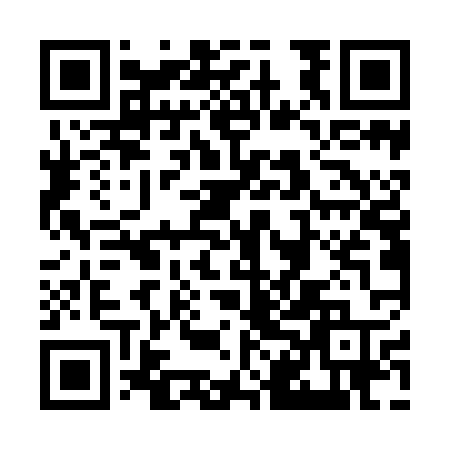 Prayer times for Hailar District, ChinaWed 1 May 2024 - Fri 31 May 2024High Latitude Method: Angle Based RulePrayer Calculation Method: Muslim World LeagueAsar Calculation Method: ShafiPrayer times provided by https://www.salahtimes.comDateDayFajrSunriseDhuhrAsrMaghribIsha1Wed2:254:4011:583:597:189:232Thu2:224:3811:583:597:199:263Fri2:194:3611:584:007:219:284Sat2:164:3411:584:007:229:315Sun2:134:3311:584:017:239:346Mon2:104:3111:584:017:259:367Tue2:074:3011:584:027:269:398Wed2:044:2811:584:037:289:419Thu2:014:2711:584:037:299:4410Fri1:584:2511:574:047:319:4711Sat1:554:2411:574:047:329:5012Sun1:524:2211:574:057:339:5213Mon1:494:2111:574:057:359:5514Tue1:464:1911:574:067:369:5815Wed1:434:1811:574:067:3810:0116Thu1:414:1711:574:077:3910:0317Fri1:414:1511:574:077:4010:0618Sat1:404:1411:584:087:4210:0719Sun1:404:1311:584:087:4310:0720Mon1:394:1211:584:097:4410:0821Tue1:394:1111:584:097:4510:0922Wed1:394:0911:584:107:4710:0923Thu1:384:0811:584:107:4810:1024Fri1:384:0711:584:117:4910:1025Sat1:384:0611:584:117:5010:1126Sun1:374:0511:584:127:5110:1127Mon1:374:0411:584:127:5310:1228Tue1:374:0411:584:137:5410:1229Wed1:364:0311:594:137:5510:1330Thu1:364:0211:594:137:5610:1431Fri1:364:0111:594:147:5710:14